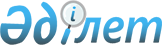 Бiлiм және ғылым қызметкерлерiнiң форумы туралыҚазақстан Республикасы Премьер-Министрінің 2005 жылғы 28 шілдедегі N 212-ө Өкімі

      Педагогикалық және ғылыми жұртшылық тарапынан жүргiзiлiп жатқан Қазақстанның бiлiм және ғылым жүйесiн жаңғырту процестерiн қолдауды қамтамасыз ету мақсатында: 

      1. 2005 жылғы қазанда Астана қаласында Бiлiм және ғылым қызметкерлерiнiң форумы өткiзiлсiн. 

      2. Қосымшаға сәйкес құрамда Бiлiм және ғылым қызметкерлерiнiң форумына дайындық және оны өткiзу жөнiндегi ұйымдастыру комитетi құрылсын. 

      3. Облыстардың және Алматы қаласының әкiмдерiне Бiлiм және ғылым қызметкерлерi форумының жұмысына делегаттардың қатысуын қамтамасыз ету ұсынылсын.       Премьер-Министр                                            Қазақстан Республикасы 

                                            Премьер-Министрiнiң 

                                          2005 жылғы 28 шілдедегі 

                                              N 212-ө өкiмiне 

                                                  қосымша 

     Бiлiм және ғылым қызметкерлерiнiң форумына дайындық және 

      оны өткiзу жөнiндегі ұйымдастыру комитетiнiң құрамы Әйтiмова                   - Қазақстан Республикасының Бiлiм және 

Бiрғаным Сарықызы            ғылым министрi, төрайым Гамарник                   - Қазақстан Республикасының Бiлiм және 

Геннадий Николаевич          ғылым бiрiншi вице-министрi, төрайымның 

                             орынбасары Берсiмбаев                 - Қазақстан Республикасы Бiлiм және ғылым 

Рахметқажы Ескендiрұлы       министрлiгi Аппаратының басшысы, хатшы Аманшаев                   - Қазақстан Республикасының Мәдениет, 

Ермек Әмiрханұлы             ақпарат және спорт вице-министрi Әбдiманапов                - Жоғарғы оқу орындары ректорлары 

Сәрсенғали Әбдiғалиұлы       кеңесiнің төрағасы, Л.Н.Гумилев 

                             атындағы Еуразия ұлттық 

                             университетiнiң ректоры Жұрынов                    - Қазақстан Республикасы Ұлттық ғылым 

Мұрат Жұрынұлы               академиясының президентi Мамытбеков                 - Астана қаласы әкiмiнiң орынбасары 

Асылжан Сарыбайұлы Пивень                     - Қарағанды мемлекеттiк техникалық 

Геннадий Георгиевич          университетiнiң ректоры 
					© 2012. Қазақстан Республикасы Әділет министрлігінің «Қазақстан Республикасының Заңнама және құқықтық ақпарат институты» ШЖҚ РМК
				